ОГКУ «УСЗН по Тайшетскому району» информирует: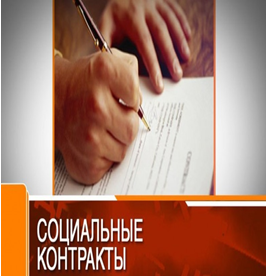        В связи с Посланием Президента Российской Федерации Федеральному Собранию РФ от 15 января 2020 года органами социальной защиты оказание государственной социальной помощи на основании социального контракта с 01 января 2021 года осуществляется в соответствии с Правилами предоставления и распределения субсидий из Федерального бюджета.       Согласно Правил, заключение социального контракта осуществляется по следующим направлениям:Поиск работы- общий срок, на который заключается контракт, составляет не более 9 месяцев;- размер социальной выплаты:в 1-й месяц с даты заключения контракта и в течение 3-х месяцев с момента трудоустройства – 13012 руб.,ежемесячно в период профессионального обучения – 6506 руб.,  единовременная выплата за курс профессионального обучения или получение дополнительного профессионального образования – 30000 руб.;- требования к обязательствам по исполнению социального контракта:  постановка на учет в органах занятости населения в качестве безработного или ищущего работу;  регистрация на портале «Работа в России»;прохождение в период действия контракта профессионального обучения либо получение дополнительного профессионального образования;  прохождение в период действия контракта стажировки с последующим заключением трудового договора;  осуществление поиска работы с последующим заключением трудового договора в период действия контракта;  повышение денежных доходов гражданина (семьи гражданина) по истечении срока действия контракта; по окончании срока действия контракта, предоставление в ОСЗН сведений о доходах гражданина (семьи гражданина) за три месяца, следующие за месяцем окончания социального контракта.Осуществление индивидуальной предпринимательской деятельности- общий срок, на который заключается контракт, составляет не более 12 месяцев;- размер социальной выплаты:единовременно с даты заключения контракта – не более 250000 руб.,  единовременно за курс профессионального обучения или получение дополнительного профессионального образования – 30000 руб.;- требования к обязательствам по исполнению социального контракта:  постановка на учет в налоговом органе в качестве ИП или налогоплательщика налога на профессиональный доход;  предоставление в ОСЗН документов, подтверждающих факт расходования полученных средств, потраченных на постановку на учет в налоговом органе в качестве ИП;приобретение материалов, оборудования, аренда помещений, необходимых для осуществления предпринимательской деятельности (но не более 15 % от назначенной выплаты), и предоставление в ОСЗН подтверждающих документов;  возврат денежных средств, полученных в качестве государственной помощи, в полном объеме в случае прекращения индивидуальной деятельности в период действия контракта.  повышение денежных доходов гражданина (семьи гражданина) по истечении срока действия контракта.  по окончании срока действия контракта, предоставление в ОСЗН сведений о доходах гражданина (семьи гражданина) за три месяца, следующие за месяцем окончания социального контракта.Ведение личного подсобного хозяйства- общий срок, на который заключается контракт, составляет не более 12 месяцев;- размер социальной выплаты:единовременно с даты заключения контракта – не более 100000 руб.,  единовременно за курс профессионального обучения или получение дополнительного профессионального образования – 30000 руб.;- требования к обязательствам по исполнению социального контракта:  постановка на учет в налоговом органе в качестве налогоплательщика налога на профессиональный доход;приобретение в период действия контракта необходимых для ведения личного подсобного хозяйства животных, кормов, техники и прочих товаров;  осуществление реализации сельскохозяйственной продукции, произведенной и переработанной при ведении личного подсобного хозяйства.  повышение денежных доходов гражданина (семьи гражданина) по истечении срока действия контракта;  по окончании срока действия контракта, предоставление в ОСЗН сведений о доходах гражданина (семьи гражданина) за три месяца, следующие за месяцем окончания социального контракта.Осуществление мероприятий, направленных гражданином на преодоление трудной жизненной ситуации- общий срок, на который заключается контракт, составляет не более 6 месяцев;- размер социальной выплаты:ежемесячно – 13012 руб.- требования к обязательствам по исполнению социального контракта:  выполнение мероприятий, предусмотренных социальным контрактом;с целью удовлетворения потребностей, приобретение товаров первой необходимости, одежды, обуви, лекарственных препаратов, прохождение лечения, профилактических медицинских осмотров.  преодоление гражданином (семьей гражданина) трудной жизненной ситуации по истечении срока действия контракта;  повышение денежных доходов гражданина (семьи гражданина) по истечении срока действия контракта; по окончании срока действия контракта, предоставление в ОСЗН сведений о доходах гражданина (семьи гражданина) за три месяца, следующие за месяцем окончания социального контракта.       Оказание государственной социальной помощи на основании социального контракта предоставляется малоимущим гражданам (семьям граждан), при условии наличия у них дохода ниже величины прожиточного минимума для семьи (величины прожиточного минимума для одиноко проживающего гражданина) и его размер обусловлен объективными обстоятельствами, не зависящими от них самих (инвалидность, потеря кормильца, безработица, уход за ребенком в возрасте от 1,5 до 3 лет, ребенком-инвалидом, инвалидом,  чрезвычайная ситуация,  и тому подобное.       Для назначения государственной социальной помощи необходимы  следующие документы:документ, удостоверяющий личность получателя государственной социальной помощи, его законного представителя;документы, удостоверяющие личность членов семьи получателя государственной социальной помощи, - для малоимущей семьи;справка о составе семьи;документы, подтверждающие, что наличие у получателя государственной социальной помощи дохода ниже величины прожиточного минимума для семьи (величины прожиточного минимума для одиноко проживающего гражданина) обусловлено объективными обстоятельствами, не зависящими от него самого (инвалидность, потеря кормильца, безработица, утрата (повреждение) движимого имущества, повреждение жилого помещения, утрата (разрушение) жилого помещения, уход за ребенком в возрасте от 1,5 до 3 лет, ребенком-инвалидом, инвалидом I группы):         а) документ об установлении компенсационной (ежемесячной) выплаты неработающему трудоспособному гражданину, осуществляющему уход за ребенком-инвалидом, инвалидом I группы, - для граждан, осуществляющих уход за ребенком-инвалидом, инвалидом I группы;        б) документ, выданный государственным учреждением службы занятости населения, подтверждающий признание гражданина, зарегистрированного в целях поиска подходящей работы, безработным, - для безработных граждан;        в) правоустанавливающий документ на жилое помещение, подтверждающий право собственности или право пользования жилым помещением;        г) выписка из похозяйственней         д) программа социальной адаптации, включающая ежемесячный перечень мероприятий.                           Для получения полной информации по данному вопросу обращайтесь в ОГКУ «Управление социальной защиты населения по Тайшетскому району» по тел. 2-69-29, 2-69-20, 2-70-17.